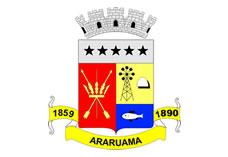 ESTADO DO RIO DE JANEIROPrefeitura Municipal de AraruamaSecretaria Municipal de SAÚDEFUNDO MUNICIPAL DE SAÚDEEXTRATO DO CONTRATO DE PRESTAÇÃO DE SERVIÇOS Nº 022/SESAU/2019PARTES: MUNÍCIPIO DE ARARUAMA (CONTRATANTE) e BG STUDIOS TECNOLOGIA LTDA ME, CNPJ Nº 12.993.270/0001-20 (CONTRATADA).OBJETO: Empresa especializa na prestação de serviços de hospedagem, gestão e monitoramento de infraestrutura de nuvem pública, na forma do inciso II, art. 24, c/c §4º do art. 62 da Lei nº 8666/93, nos autos do processo nº 15870/2019.VIGÊNCIA: 12 (doze) meses.                                                                                                                                                                                                                         VALOR: R$ 13.200,00 (treze mil e duzentos reais), cujos recursos orçamentários e financeiros correrão à conta do PT nº 04.001.001.410.122.0046.2030, ED 3.3.90.39.11.00, Empenho nº 375/2019, Ficha nº 403, Fonte de Recursos nº 120 – Aplicação Saúde 15%.DATA DA CELEBRAÇÃO:  20 de agosto de 2019.